CENTRO  ESCOLAR  ALBATROSPRIMERO DE SECUNDARIAGEOGRAFÍATAREA #3SEMANA DEL 20 al 24 DE SEP 2021FAVOR DE COLOCAR NOMBRE COMPLETO, NÚMERO DE TAREA, GRUPO Y TEMA.CORREO: olgastgo66gmail.comTEMA: REPRESENTACIONES DEL ESPACIO GEOGRÁFICOACTIVIDAD:1.- LEE LA PÁGINA  32 Y 33 DE TU LIBRO.2.-COLOCA DEBAJO DE CADA IMAGEN (EN LA LÍNEA) ¿QUÉ TIPO DE PROYECCIÓN CARTOGRÁFICA ES?3.-COMPLETA CON LA INFORMACIÓN LEÍDA LA SIGUIENTE TABLA, ANOTANDO LAS CARATERÍSTICAS DE CADA PROYECCIÓN SEGÚN CORRESPONDA.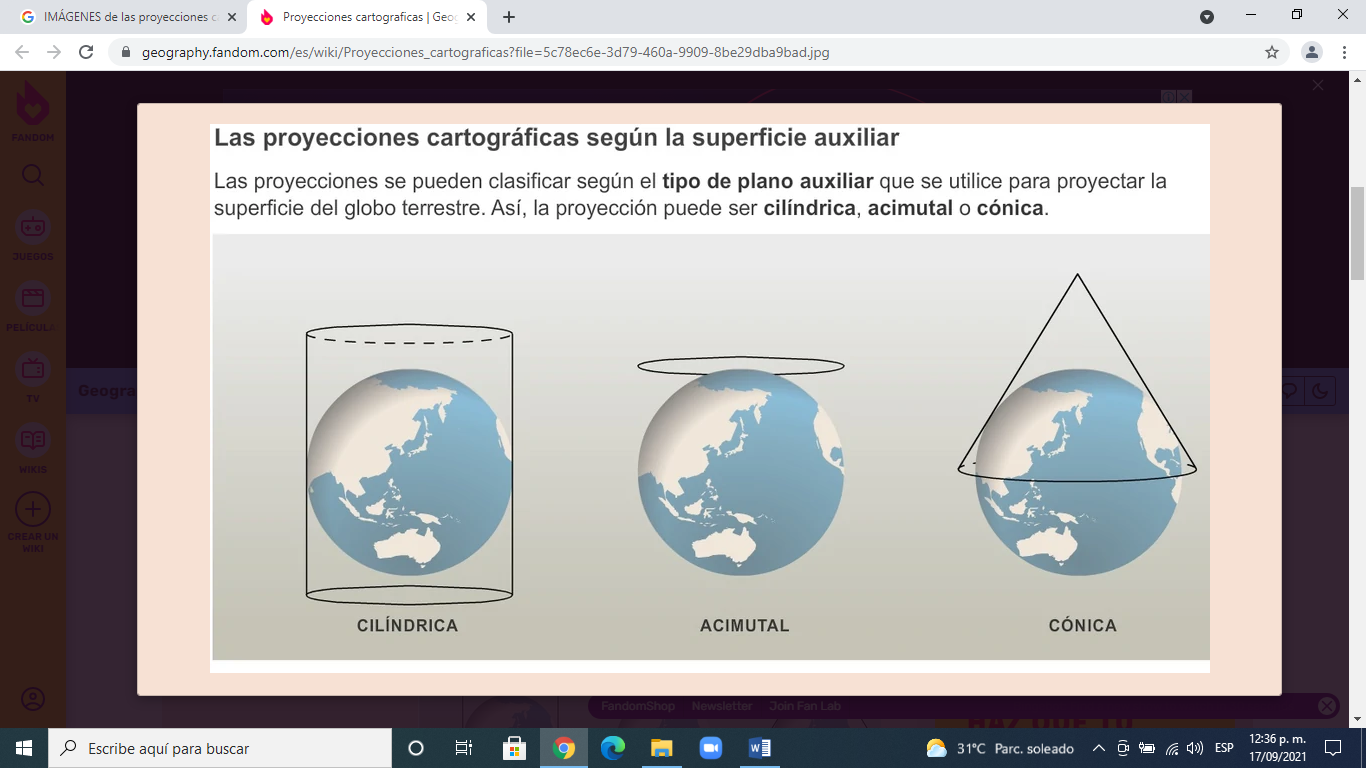 ___________________________________       _____________________________    ____________________________ TABLAACIMUTALCÓNICACILÍNDRICA